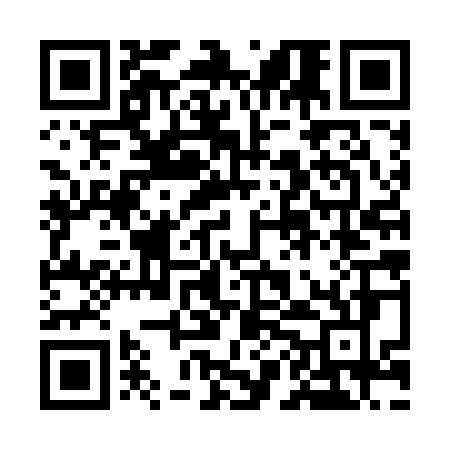 Prayer times for Mabry Crossroads, Virginia, USAMon 1 Jul 2024 - Wed 31 Jul 2024High Latitude Method: Angle Based RulePrayer Calculation Method: Islamic Society of North AmericaAsar Calculation Method: ShafiPrayer times provided by https://www.salahtimes.comDateDayFajrSunriseDhuhrAsrMaghribIsha1Mon4:396:081:275:188:4610:152Tue4:396:081:275:198:4610:153Wed4:406:091:275:198:4610:144Thu4:416:091:275:198:4510:145Fri4:416:101:285:198:4510:146Sat4:426:101:285:198:4510:137Sun4:436:111:285:198:4510:138Mon4:446:121:285:198:4410:129Tue4:446:121:285:198:4410:1210Wed4:456:131:285:198:4410:1111Thu4:466:131:295:208:4310:1112Fri4:476:141:295:208:4310:1013Sat4:486:151:295:208:4210:0914Sun4:496:151:295:208:4210:0815Mon4:506:161:295:208:4210:0816Tue4:516:171:295:208:4110:0717Wed4:526:171:295:208:4010:0618Thu4:536:181:295:208:4010:0519Fri4:546:191:295:208:3910:0420Sat4:556:201:295:208:3910:0421Sun4:566:201:295:198:3810:0322Mon4:576:211:295:198:3710:0223Tue4:586:221:295:198:3710:0124Wed4:596:231:295:198:3610:0025Thu5:006:231:295:198:359:5826Fri5:016:241:295:198:349:5727Sat5:026:251:295:198:339:5628Sun5:036:261:295:198:339:5529Mon5:046:271:295:188:329:5430Tue5:056:271:295:188:319:5331Wed5:066:281:295:188:309:52